Приложение 3                                                                                         к Положению                                                                                        об окружном этапе                                                                                        областного конкурса                                                                               профессионального мастерства                                                                                «Воспитатель года» Информационная карта участникаокружного этапа областного конкурса профессионального мастерства«Воспитатель года» в 2024 году.Подпись руководителя ОО ____________________________________________________/Птицына Е.А./М.П.   «__01_»_____02_______2024г.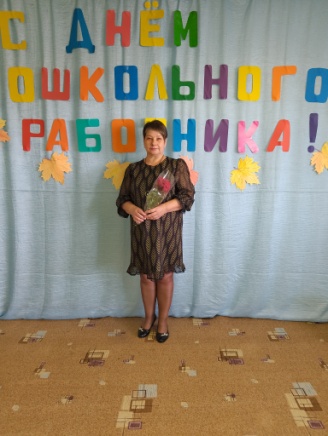 ____________Заболтаева_______________________________ (фамилия)_________Татьяна Николаевна_________________________(имя, отчество)____________Заболтаева_______________________________ (фамилия)_________Татьяна Николаевна_________________________(имя, отчество)____________Заболтаева_______________________________ (фамилия)_________Татьяна Николаевна_________________________(имя, отчество)1. Общие сведения.1. Общие сведения.1. Общие сведения.1. Общие сведения.1. Общие сведения.1. Общие сведения.Населенный пунктМесто работы (наименование образовательной организации в соответствии с Уставом)Населенный пунктМесто работы (наименование образовательной организации в соответствии с Уставом)Населенный пунктМесто работы (наименование образовательной организации в соответствии с Уставом)с.Новодевичье структурное подразделение «Детский сад» государственного бюджетного общеобразовательного учреждения средняя общеобразовательная школа имени Героя Советского Союза В.Г.Колесниковас.Новодевичье муниципального района Шигонский Самарской областис.Новодевичье структурное подразделение «Детский сад» государственного бюджетного общеобразовательного учреждения средняя общеобразовательная школа имени Героя Советского Союза В.Г.Колесниковас.Новодевичье муниципального района Шигонский Самарской областис.Новодевичье структурное подразделение «Детский сад» государственного бюджетного общеобразовательного учреждения средняя общеобразовательная школа имени Героя Советского Союза В.Г.Колесниковас.Новодевичье муниципального района Шигонский Самарской областиНаселенный пунктМесто работы (наименование образовательной организации в соответствии с Уставом)Населенный пунктМесто работы (наименование образовательной организации в соответствии с Уставом)Населенный пунктМесто работы (наименование образовательной организации в соответствии с Уставом)Занимаемая должность (в соответствии с записью в трудовой книжке)Занимаемая должность (в соответствии с записью в трудовой книжке)Занимаемая должность (в соответствии с записью в трудовой книжке) воспитатель воспитатель воспитательДата рождения (день, месяц, год)Дата рождения (день, месяц, год)Дата рождения (день, месяц, год)07.01.197107.01.197107.01.1971Место рожденияМесто рожденияМесто рожденияСызранский район, Самарская область, с/х «Большевик» 6 отделениеСызранский район, Самарская область, с/х «Большевик» 6 отделениеСызранский район, Самарская область, с/х «Большевик» 6 отделениеДомашний адрес с индексомДомашний адрес с индексомДомашний адрес с индексом446723,Самарская область, Шигонский район,с.Новодевичье,ул.Колхозная.д.45.кв 1.446723,Самарская область, Шигонский район,с.Новодевичье,ул.Колхозная.д.45.кв 1.446723,Самарская область, Шигонский район,с.Новодевичье,ул.Колхозная.д.45.кв 1.Мобильный телефонМобильный телефонМобильный телефон892779829028927798290289277982902Личная электронная почтаЛичная электронная почтаЛичная электронная почтаtanyazaboltaeva72@mail.rutanyazaboltaeva72@mail.rutanyazaboltaeva72@mail.ru2. Работа.2. Работа.2. Работа.2. Работа.2. Работа.2. Работа.Общий трудовой стаж (полных лет на момент заполнения)Общий трудовой стаж (полных лет на момент заполнения)Общий трудовой стаж (полных лет на момент заполнения)32год32год32годОбщий педагогический стаж (полных лет на момент заполнения)Общий педагогический стаж (полных лет на момент заполнения)Общий педагогический стаж (полных лет на момент заполнения)32 год32 год32 годДата установления квалификационной категории (если она имеется), какой именно категорииДата установления квалификационной категории (если она имеется), какой именно категорииДата установления квалификационной категории (если она имеется), какой именно категории15.12.2020г.Первая квалификационная категория15.12.2020г.Первая квалификационная категория15.12.2020г.Первая квалификационная категорияПочетные звания и награды (наименования и даты получения в соответствии с записями в трудовой книжке)Почетные звания и награды (наименования и даты получения в соответствии с записями в трудовой книжке)Почетные звания и награды (наименования и даты получения в соответствии с записями в трудовой книжке)Благодарственное письмо главы администрации муниципального района Шигонский Самарской области от 08.10.2014г.Почетная грамота главы администрации муниципального района Шигонский Самарской области от 10.10.2016г.Почетная грамота Западного управления министерства образования и науки Самарской области от 21.12.2020г.Благодарственное письмо главы администрации муниципального района Шигонский Самарской области от 08.10.2014г.Почетная грамота главы администрации муниципального района Шигонский Самарской области от 10.10.2016г.Почетная грамота Западного управления министерства образования и науки Самарской области от 21.12.2020г.Благодарственное письмо главы администрации муниципального района Шигонский Самарской области от 08.10.2014г.Почетная грамота главы администрации муниципального района Шигонский Самарской области от 10.10.2016г.Почетная грамота Западного управления министерства образования и науки Самарской области от 21.12.2020г.Послужной список (места и сроки работы за последние 5 лет)*Послужной список (места и сроки работы за последние 5 лет)*Послужной список (места и сроки работы за последние 5 лет)*СП «Детский сад» ГБОУ СОШ с.НоводевичьеСП «Детский сад» ГБОУ СОШ с.НоводевичьеСП «Детский сад» ГБОУ СОШ с.НоводевичьеВ каких возрастных группах в настоящее время работаетеВ каких возрастных группах в настоящее время работаетеВ каких возрастных группах в настоящее время работаетеСтаршая подготовительная группа (5 до 7 лет)Старшая подготовительная группа (5 до 7 лет)Старшая подготовительная группа (5 до 7 лет)Членство в Профсоюзе (наименование, дата вступления)Членство в Профсоюзе (наименование, дата вступления)Членство в Профсоюзе (наименование, дата вступления)ГБОУ СОШ с. Новодевичье  11.09.1993г.ГБОУ СОШ с. Новодевичье  11.09.1993г.ГБОУ СОШ с. Новодевичье  11.09.1993г.Участие в работе методического объединенияУчастие в работе методического объединенияУчастие в работе методического объединенияДаДаДаРабочий адрес с индексомРабочий адрес с индексомРабочий адрес с индексом446723,Самарская область, Шигонский район, с. Новодевичье, ул. Колхозная д.76446723,Самарская область, Шигонский район, с. Новодевичье, ул. Колхозная д.76446723,Самарская область, Шигонский район, с. Новодевичье, ул. Колхозная д.76Рабочий телефон/факсРабочий телефон/факсРабочий телефон/факс8(84648)32130;8(846748)311308(84648)32130;8(846748)311308(84648)32130;8(846748)31130Почетные звания и награды (наименования и даты получения в соответствии с записями в трудовой книжке)Почетные звания и награды (наименования и даты получения в соответствии с записями в трудовой книжке)Почетные звания и награды (наименования и даты получения в соответствии с записями в трудовой книжке)Благодарственное письмо главы администрации муниципального района Шигонский Самарской области от 08.10.2014г.Почетная грамота главы администрации муниципального района Шигонский Самарской области от 10.10.2016г.Почетная грамота Западного управления министерства образования и науки Самарской области от 21.12.2020г.Благодарственное письмо главы администрации муниципального района Шигонский Самарской области от 08.10.2014г.Почетная грамота главы администрации муниципального района Шигонский Самарской области от 10.10.2016г.Почетная грамота Западного управления министерства образования и науки Самарской области от 21.12.2020г.Благодарственное письмо главы администрации муниципального района Шигонский Самарской области от 08.10.2014г.Почетная грамота главы администрации муниципального района Шигонский Самарской области от 10.10.2016г.Почетная грамота Западного управления министерства образования и науки Самарской области от 21.12.2020г.3.Образование3.Образование3.Образование3.Образование3.Образование3.ОбразованиеНазвание и год окончания организации профессионального образованияНазвание и год окончания организации профессионального образованияНазвание и год окончания организации профессионального образованияУльяновское педагогическое училище №1 29.06.1992гУльяновское педагогическое училище №1 29.06.1992гУльяновское педагогическое училище №1 29.06.1992гСпециальность, квалификация по дипломуСпециальность, квалификация по дипломуСпециальность, квалификация по дипломуВоспитатель в дошкольных учрежденияхВоспитатель в дошкольных учрежденияхВоспитатель в дошкольных учрежденияхДополнительное профессиональное образование за последние три года (наименования дополнительных профессиональных программ, места и сроки их освоения)Дополнительное профессиональное образование за последние три года (наименования дополнительных профессиональных программ, места и сроки их освоения)Дополнительное профессиональное образование за последние три года (наименования дополнительных профессиональных программ, места и сроки их освоения)2021г. Самарский национальный исследовательский университет имени академика С.П.Королева «Обеспечение реализации Стратегии национального проекта «Развитие образования»на региональном уровне(сфере дошкольного образования) 18 часов.2021г. «Образовательная среда в дошкольном учреждении: 18 часов. Современные подходы и идеи».2022г. ООО»Федерация развития образования» Дошкольное образование –ключевые компетенции в 2022/23уч.г.:специфика реализации ФГОС; работа с родителями; детская безопасность; инклюзия; новые методические сервисы и мероприятия Минпросвещения» в объеме 144 часа.2023г.ГАУ ДПО СО ИРО  «Игры занятия в педагогической песочнице как средство социально-коммуникативного развития детей дошкольного возраста (в соответствии с требованиями ФГОС ДО) 36 часов.2023г. «Образовательный центр»ИТ-перемена» Организация и содержания работы по профилактике детского дорожно-транспортного травматизма» 72 часа.2023г. «Формирование предпосылок естественнонаучной грамотности у детей дошкольного возраста» 2021г. Самарский национальный исследовательский университет имени академика С.П.Королева «Обеспечение реализации Стратегии национального проекта «Развитие образования»на региональном уровне(сфере дошкольного образования) 18 часов.2021г. «Образовательная среда в дошкольном учреждении: 18 часов. Современные подходы и идеи».2022г. ООО»Федерация развития образования» Дошкольное образование –ключевые компетенции в 2022/23уч.г.:специфика реализации ФГОС; работа с родителями; детская безопасность; инклюзия; новые методические сервисы и мероприятия Минпросвещения» в объеме 144 часа.2023г.ГАУ ДПО СО ИРО  «Игры занятия в педагогической песочнице как средство социально-коммуникативного развития детей дошкольного возраста (в соответствии с требованиями ФГОС ДО) 36 часов.2023г. «Образовательный центр»ИТ-перемена» Организация и содержания работы по профилактике детского дорожно-транспортного травматизма» 72 часа.2023г. «Формирование предпосылок естественнонаучной грамотности у детей дошкольного возраста» 2021г. Самарский национальный исследовательский университет имени академика С.П.Королева «Обеспечение реализации Стратегии национального проекта «Развитие образования»на региональном уровне(сфере дошкольного образования) 18 часов.2021г. «Образовательная среда в дошкольном учреждении: 18 часов. Современные подходы и идеи».2022г. ООО»Федерация развития образования» Дошкольное образование –ключевые компетенции в 2022/23уч.г.:специфика реализации ФГОС; работа с родителями; детская безопасность; инклюзия; новые методические сервисы и мероприятия Минпросвещения» в объеме 144 часа.2023г.ГАУ ДПО СО ИРО  «Игры занятия в педагогической песочнице как средство социально-коммуникативного развития детей дошкольного возраста (в соответствии с требованиями ФГОС ДО) 36 часов.2023г. «Образовательный центр»ИТ-перемена» Организация и содержания работы по профилактике детского дорожно-транспортного травматизма» 72 часа.2023г. «Формирование предпосылок естественнонаучной грамотности у детей дошкольного возраста» Наличие ученой степени, группа научных специальностейНаличие ученой степени, группа научных специальностейНаличие ученой степени, группа научных специальностейнетнетнетНазвание диссертационной работы (работ)Название диссертационной работы (работ)Название диссертационной работы (работ)нетнетнетОсновные публикации (в т.ч. брошюры, книги)Основные публикации (в т.ч. брошюры, книги)Основные публикации (в т.ч. брошюры, книги)нетнетнетАттестационная категорияАттестационная категорияАттестационная категорияПервая квалификационная категорияПервая квалификационная категорияПервая квалификационная категорияАдрес сайта образовательной организации в сети «Интернет»Адрес сайта образовательной организации в сети «Интернет»novodeviche-sosh.mainobr63.runovodeviche-sosh.mainobr63.runovodeviche-sosh.mainobr63.runovodeviche-sosh.mainobr63.ru4. Конкурсное испытаниеI (отборочного) тура4. Конкурсное испытаниеI (отборочного) тура4. Конкурсное испытаниеI (отборочного) тура4. Конкурсное испытаниеI (отборочного) тура4. Конкурсное испытаниеI (отборочного) тура4. Конкурсное испытаниеI (отборочного) тураАдрес персонального Интернет-ресурса (обязательно с протоколом http:// или https://)Адрес персонального Интернет-ресурса (обязательно с протоколом http:// или https://)Адрес персонального Интернет-ресурса (обязательно с протоколом http:// или https://)https://novodeviche-sosh.minobr63.ru/vospit-zaboltaevahttps://novodeviche-sosh.minobr63.ru/vospit-zaboltaevahttps://novodeviche-sosh.minobr63.ru/vospit-zaboltaevaСсылка на конкурсное испытание «Визитная карточка «Я-педагог» на персональном Интернет-ресурсеСсылка на конкурсное испытание «Визитная карточка «Я-педагог» на персональном Интернет-ресурсеСсылка на конкурсное испытание «Визитная карточка «Я-педагог» на персональном Интернет-ресурсеhttps://novodeviche-sosh.minobr63.ru/vospit-zaboltaevaЗаболтаева Татьяна Николаевна воспитательhttps://novodeviche-sosh.minobr63.ru/vospit-zaboltaevaЗаболтаева Татьяна Николаевна воспитательhttps://novodeviche-sosh.minobr63.ru/vospit-zaboltaevaЗаболтаева Татьяна Николаевна воспитатель5. Общественная деятельность5. Общественная деятельность5. Общественная деятельность5. Общественная деятельность5. Общественная деятельность5. Общественная деятельностьУчастие в общественных организациях (наименование, направление деятельности и дата вступления)Участие в общественных организациях (наименование, направление деятельности и дата вступления)Участие в общественных организациях (наименование, направление деятельности и дата вступления)Участник в творческой группы коллектива СП «Детский сад» ГБОУ СОШ с.НоводевичьеУчастник в творческой группы коллектива СП «Детский сад» ГБОУ СОШ с.НоводевичьеУчастник в творческой группы коллектива СП «Детский сад» ГБОУ СОШ с.НоводевичьеУчастие в деятельности управляющего совета образовательной организацииУчастие в деятельности управляющего совета образовательной организацииУчастие в деятельности управляющего совета образовательной организациинетнетнетУчастие в разработке и реализации муниципальных, региональных, федеральных, международных программ и проектов (с указанием статуса участия)Участие в разработке и реализации муниципальных, региональных, федеральных, международных программ и проектов (с указанием статуса участия)Участие в разработке и реализации муниципальных, региональных, федеральных, международных программ и проектов (с указанием статуса участия)нетнетнет6. Семья6. Семья6. Семья6. Семья6. Семья6. СемьяСемейное положениеСемейное положениеСемейное положениеразведенаразведенаразведенаДети (пол, имена и возраст)Дети (пол, имена и возраст)Дети (пол, имена и возраст)Жен: Ольга -25лет. Муж: Андрей-24 лет.Жен: Ольга -25лет. Муж: Андрей-24 лет.Жен: Ольга -25лет. Муж: Андрей-24 лет.7. Досуг7. Досуг7. Досуг7. Досуг7. Досуг7. ДосугХоббиХоббиХоббиХудожественное творчество. Художественное творчество. Художественное творчество. Спортивные увлеченияСпортивные увлеченияСпортивные увлеченияволейболволейболволейболСценические талантыСценические талантыСценические талантыВ профессии воспитателя просто невозможно обойтись  без сценических талантов. Своим сценическим талантом я  считаю: артистизм,творческих подход к своей роли,в которых проявляется мягкость, нежность, доброжелательное отношение к людям.В профессии воспитателя просто невозможно обойтись  без сценических талантов. Своим сценическим талантом я  считаю: артистизм,творческих подход к своей роли,в которых проявляется мягкость, нежность, доброжелательное отношение к людям.В профессии воспитателя просто невозможно обойтись  без сценических талантов. Своим сценическим талантом я  считаю: артистизм,творческих подход к своей роли,в которых проявляется мягкость, нежность, доброжелательное отношение к людям.8. Контакты8. Контакты8. Контакты8. Контакты8. Контакты8. КонтактыМобильный телефонМобильный телефонМобильный телефон8927798290289277982902892779829029. Документы9. Документы9. Документы9. Документы9. Документы9. ДокументыПаспорт (серия, номер, кем и когда выдан)Паспорт (серия, номер, кем и когда выдан)Паспорт (серия, номер, кем и когда выдан)3616 279883 ТП УФМС РОССИИ ПО САМАРСКОЙ ОБЛАСТИ В ШИГОНСКОМ РАЙОНЕ  21.01.20173616 279883 ТП УФМС РОССИИ ПО САМАРСКОЙ ОБЛАСТИ В ШИГОНСКОМ РАЙОНЕ  21.01.20173616 279883 ТП УФМС РОССИИ ПО САМАРСКОЙ ОБЛАСТИ В ШИГОНСКОМ РАЙОНЕ  21.01.2017ИННИННИНН638700897354638700897354638700897354Свидетельство пенсионного государственного страхованияСвидетельство пенсионного государственного страхованияСвидетельство пенсионного государственного страхования009-692-083 70009-692-083 70009-692-083 7010. Информация 10. Информация 10. Информация 10. Информация 10. Информация 10. Информация Педагогическое кредоПедагогическое кредоПедагогическое кредоУча других, учусь самаИ детство проживаю многкратно..Уча других, учусь самаИ детство проживаю многкратно..Уча других, учусь самаИ детство проживаю многкратно..Почему мне нравится работать в ДОО?Почему мне нравится работать в ДОО?Почему мне нравится работать в ДОО?Детский сад – Это радость для ребят .Дружно в садике живем: Веселимся и поем, И танцуем, и рисуем, И спортсменами растем! Кому может не понравиться этот загадочный мир детства! Мне - нравится!Детский сад – Это радость для ребят .Дружно в садике живем: Веселимся и поем, И танцуем, и рисуем, И спортсменами растем! Кому может не понравиться этот загадочный мир детства! Мне - нравится!Детский сад – Это радость для ребят .Дружно в садике живем: Веселимся и поем, И танцуем, и рисуем, И спортсменами растем! Кому может не понравиться этот загадочный мир детства! Мне - нравится!Профессиональные и личностные ценности, наиболее Вам близкиеПрофессиональные и личностные ценности, наиболее Вам близкиеПрофессиональные и личностные ценности, наиболее Вам близкиеКак современный педагог иду в ногу со временем, всегда в курсе последних новинок развития науки, актуальных событий в области педагогики и методики преподавания предмета. Важнейших факторов ,влияющих на профессионализм воспитателя, является, самообразования. Поиск новых приемов, методов и технологий.Как современный педагог иду в ногу со временем, всегда в курсе последних новинок развития науки, актуальных событий в области педагогики и методики преподавания предмета. Важнейших факторов ,влияющих на профессионализм воспитателя, является, самообразования. Поиск новых приемов, методов и технологий.Как современный педагог иду в ногу со временем, всегда в курсе последних новинок развития науки, актуальных событий в области педагогики и методики преподавания предмета. Важнейших факторов ,влияющих на профессионализм воспитателя, является, самообразования. Поиск новых приемов, методов и технологий.11. Фотоматериалы11. Фотоматериалы11. Фотоматериалы11. Фотоматериалы11. Фотоматериалы11. ФотоматериалыПортретная фотография (354x472 пикселей, формат pdf, jpg, png, gif, разрешение 300 dpi., не более 100 КБ)Заболтаева Татьяна Николаевна воспитательПортретная фотография (354x472 пикселей, формат pdf, jpg, png, gif, разрешение 300 dpi., не более 100 КБ)Заболтаева Татьяна Николаевна воспитательПортретная фотография (354x472 пикселей, формат pdf, jpg, png, gif, разрешение 300 dpi., не более 100 КБ)Заболтаева Татьяна Николаевна воспитательЖанровая фотография(с занятия/ мероприятия, педагогического совещания и т.п.) (размер загружаемых файлов не должен превышать 1 Мб)Занятие «Зимующие птицы» лесовик (воспитатель) Заболтаева Т.Н.Совместное мероприятие «Правила дорожного движения» Детский сад и Начальная школа ГБОУ СОШ с.Новодевичье. Команда «Айболит» участники регионального конкурса «Будущие профессионалы 5+» педагог Заболтаева Т.Н.Жанровая фотография(с занятия/ мероприятия, педагогического совещания и т.п.) (размер загружаемых файлов не должен превышать 1 Мб)Занятие «Зимующие птицы» лесовик (воспитатель) Заболтаева Т.Н.Совместное мероприятие «Правила дорожного движения» Детский сад и Начальная школа ГБОУ СОШ с.Новодевичье. Команда «Айболит» участники регионального конкурса «Будущие профессионалы 5+» педагог Заболтаева Т.Н.Жанровая фотография(с занятия/ мероприятия, педагогического совещания и т.п.) (размер загружаемых файлов не должен превышать 1 Мб)Занятие «Зимующие птицы» лесовик (воспитатель) Заболтаева Т.Н.Совместное мероприятие «Правила дорожного движения» Детский сад и Начальная школа ГБОУ СОШ с.Новодевичье. Команда «Айболит» участники регионального конкурса «Будущие профессионалы 5+» педагог Заболтаева Т.Н.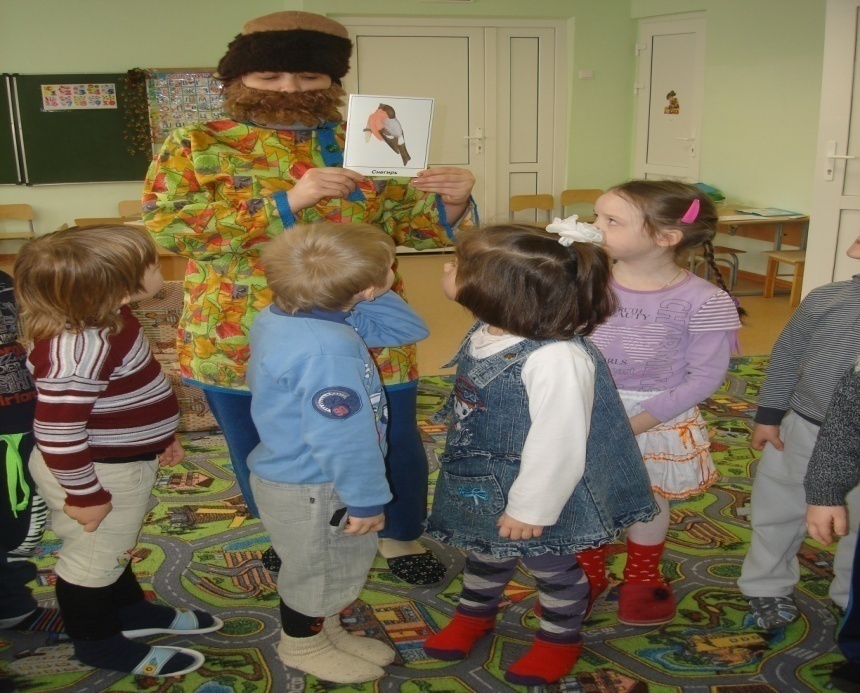 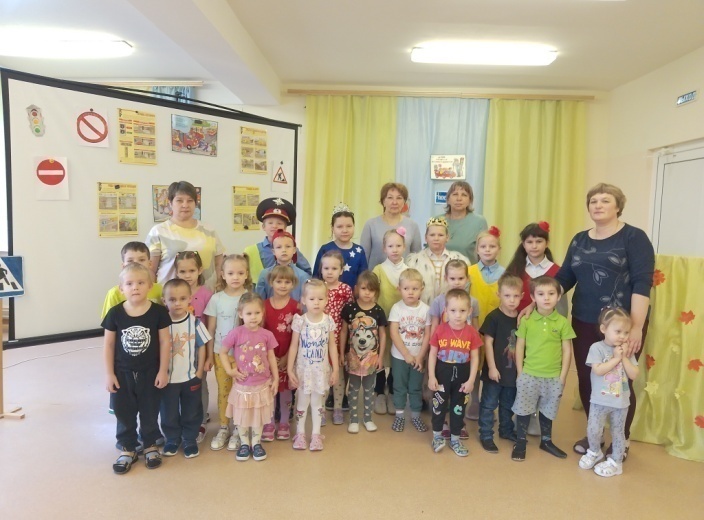 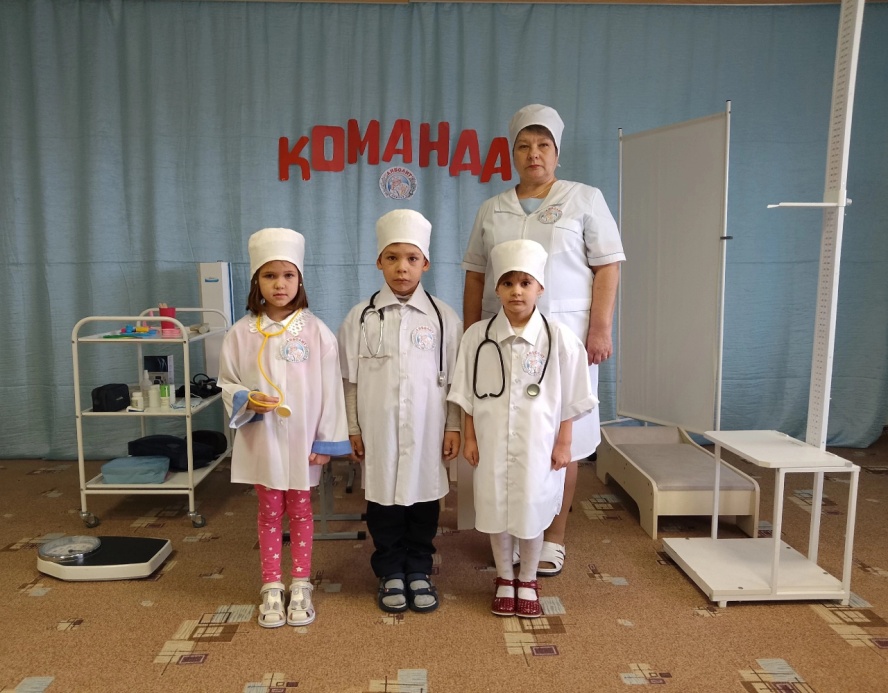 Правильность сведений, представленных в информационной карте, подтверждаю:_______________________________Заболтаева Татьяна Николаевна_                     (подпись)                     (фамилия, имя, отчество участника)«__01__» _____02_____ 2024____ г.    Правильность сведений, представленных в информационной карте, подтверждаю:_______________________________Заболтаева Татьяна Николаевна_                     (подпись)                     (фамилия, имя, отчество участника)«__01__» _____02_____ 2024____ г.    Правильность сведений, представленных в информационной карте, подтверждаю:_______________________________Заболтаева Татьяна Николаевна_                     (подпись)                     (фамилия, имя, отчество участника)«__01__» _____02_____ 2024____ г.    Правильность сведений, представленных в информационной карте, подтверждаю:_______________________________Заболтаева Татьяна Николаевна_                     (подпись)                     (фамилия, имя, отчество участника)«__01__» _____02_____ 2024____ г.    Правильность сведений, представленных в информационной карте, подтверждаю:_______________________________Заболтаева Татьяна Николаевна_                     (подпись)                     (фамилия, имя, отчество участника)«__01__» _____02_____ 2024____ г.    Правильность сведений, представленных в информационной карте, подтверждаю:_______________________________Заболтаева Татьяна Николаевна_                     (подпись)                     (фамилия, имя, отчество участника)«__01__» _____02_____ 2024____ г.    